ATIVIDADE COMPLEMENTARES PARA OS ALUNOS DA EDUCAÇÃO ESPECIAL (INCLUSÃO)MATERNAL / JARDIM I / 1ºANOSEMANA: 19-07 A 23-07-2021TEMA DA ATIVIDADE:  DESENHAR O ROSTO E COLOCAR PREGADORES NA SEQUÊNCIA DAS VOGAIS PARA SER O CABELO DO ROSTO DESENHADO.OBJETIVOS: LEVAR OS ALUNOS A CONHECER AS VOGAIS E NOMEA-LAS.FAZER A SEQUENCIA DAS VOGAIS.DESENHAR O ROSTO NOMEAR AS PARTES DO ROSTO: OLHOS, NARIZ E BOCA. MELHORAR A COORDENAÇÃO MOTORA FINA DOS ALUNOS.DESENVOLVIMENTO DA ATIVIDADE:OS PAIS OU RESPONSAVEL DEVEM AJUDAR O ALUNO NA REALIZAÇÃO DAS ATIVIDADES.PEDIR PARA O ALUNO DESENHAR UM ROSTO NA TAMPA DA LATA.ORIENTAR OU AJUDAR O ALUNO LEMBRANDO COMO É O ROSTO: OLHOS NARIZ BOCA.IMPORTANTE FALAR PARA A CRIANÇA O NOME DAS LETRAS QUE ESTÃO NOS PREGADORES E AJUDAR O ALUNO A PREGAR NO ROSTO COMO SE FOSSE O CABELO.DEPOIS QUE O ALUNO DESENHAR O ROSTO, AJUDA-LO COLOCANDO OS PREGADORES COM AS VOGAIS, O RESPONSAVEL DEVE LER COM O ALUNO AS VOGAIS.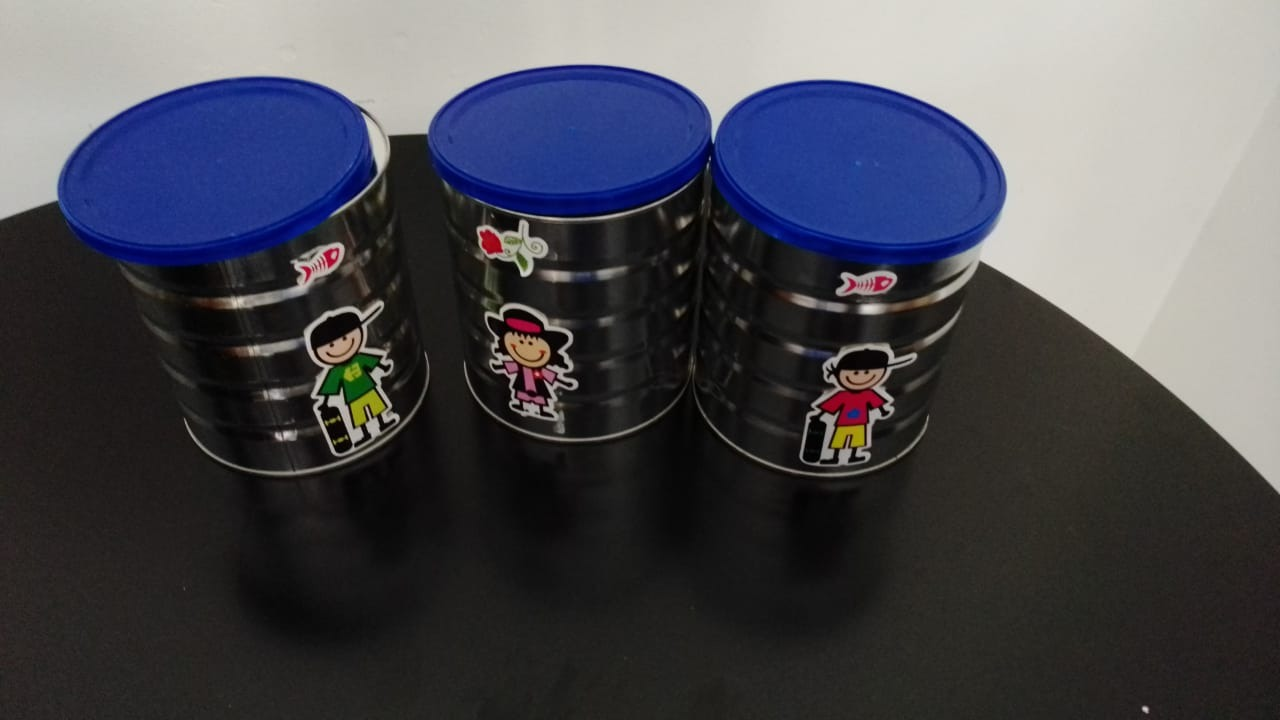 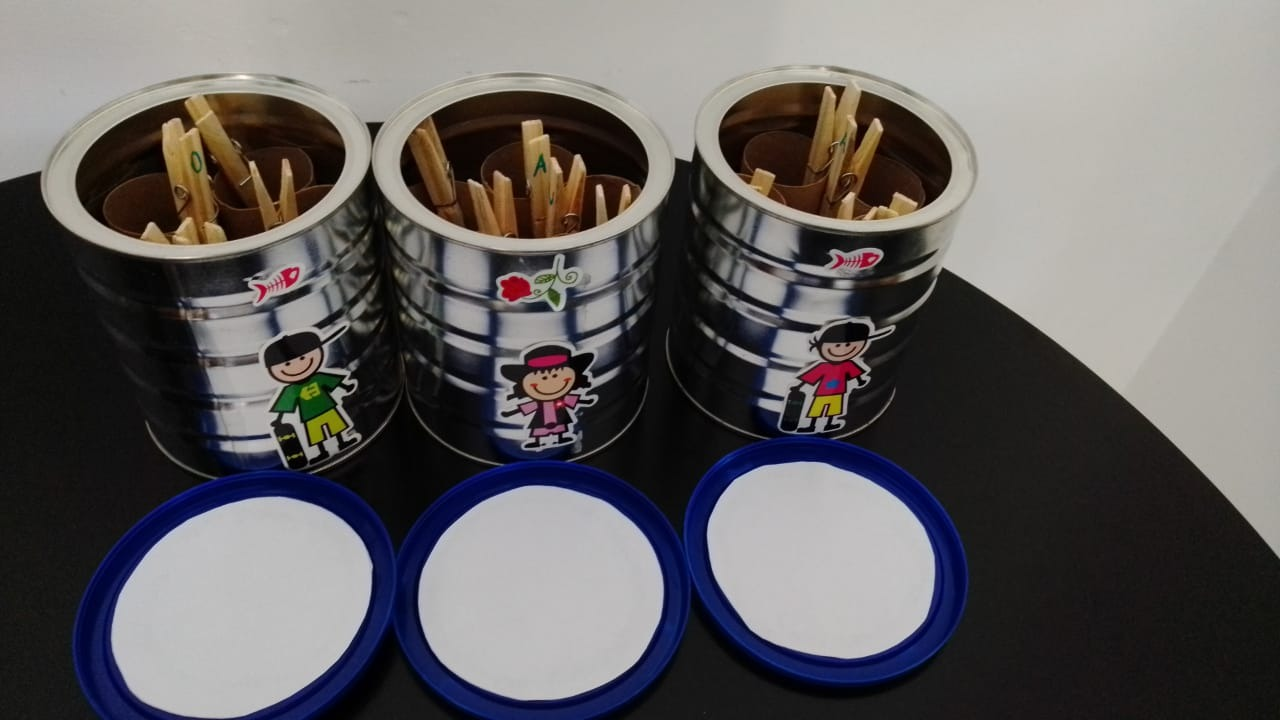 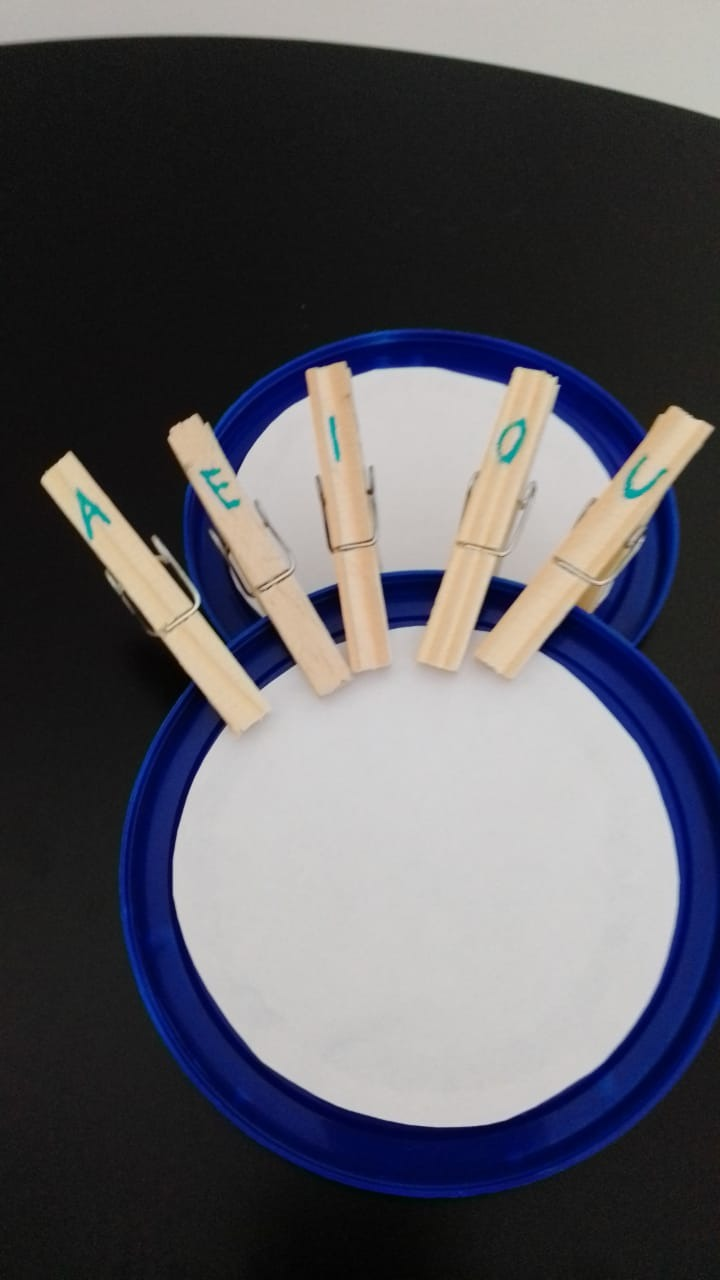 FORMA DE REGISTRO DE ATIVIDADE: ATRAVES DE FOTOS A SER ENVIADA POR WHAT ZAPP PARA A PROFESSORA SANDRA DO AEE OU NO GRUPO DE PAIS DO AEE.